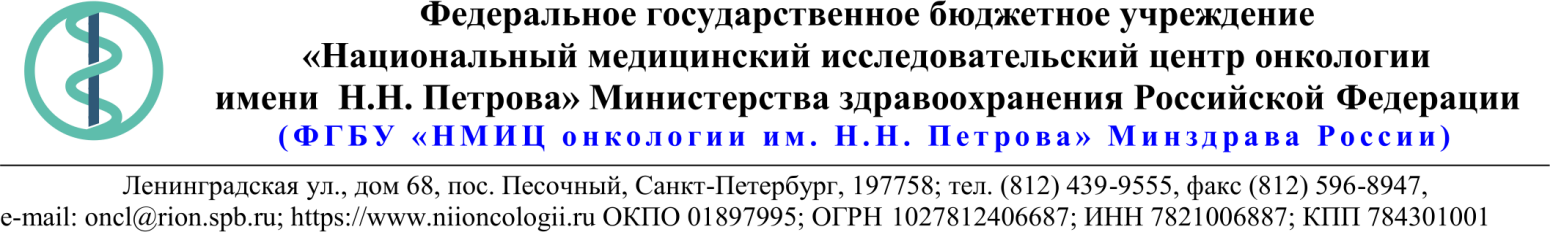 Описание объекта закупки ТЕХНИЧЕСКОЕ ЗАДАНИЕна поставку, монтаж, ввод в эксплуатацию кондиционеров.Заказчик: ФГБУ «НМИЦ онкологии им. Н.Н. Петрова» Минздрава России.Место поставки: ФГБУ «НМИЦ онкологии им. Н.Н. Петрова» Минздрава России, 197758, Россия, г. Санкт-Петербург, пос. Песочный, ул. Ленинградская, дом 68.Срок гарантии на товар: не менее 24 месяцев с даты подписания Заказчиком УПД. Срок гарантии на работы: не менее 12 месяцев с даты подписания Заказчиком УПД.Поставляемый товар должен соответствовать характеристикам, указанным в Таблице № 1.Таблица №1*Руководствуясь пунктом 6 Правил использования каталога товаров, работ, услуг для обеспечения государственных и муниципальных нужд утвержденных постановлением Правительства РФ от 08.02.2017 № 145 «Об утверждении Правил формирования и ведения в единой информационной системе в сфере закупок каталога товаров, работ, услуг для обеспечения государственных и муниципальных нужд и Правил использования каталога товаров, работ, услуг для обеспечения государственных и муниципальных нужд», Заказчиком указаны дополнительные характеристики товара в описании объекта закупки, которые определяют качественные, функциональные и технические характеристики товара, отвечают потребностям Заказчика, позволяют более точно описать необходимый к поставке товар. Требования к температуре обусловлены режимом эксплуатации Товара, наличие пульта управления, дисплей, дополнительные функции и параметры обусловлены удобством в эксплуатации Товара.Описание выполняемых работ монтажу и вводу в эксплуатацию.Демонтажные работы:Выполнить демонтаж двух внутренних напольно-потолочных блоков, двух наружных блоков сплит-систем кондиционирования мощностью 10 кВт., а также, фреонопровода, дренажных систем, крепежные элементы, кронштейны, пластиковые лотки внутри помещения.Демонтаж наружных блоков осуществляется с применением автовышки на уровне 7 метров от земли.Демонтированное оборудование передать Заказчику для дальнейшего использования. Монтажные работы: Внутренние блоки смонтировать в помещении с учетом размещенного ранее оборудования.Наружные блоки разместить на кровле перехода между корпусами, на кронштейнах напольного типа высотой не менее 500 мм. от уровня кровли, разуклонку предусмотреть по месту. Выполнить изоляцию кровли в местах разрыва изоляции. Проложить и закрепить фреонопровод по наружной стене в металлическом лотке, длиной 10 метров для каждого наружного блока.Пульт управления системами кондиционирования установить в помещении на стене.Выполнить пусконаладочные работы и осуществить ввод в эксплуатацию.  Общие требования к функциональным, техническим, качественным и эксплуатационным характеристикам кондиционеров:Кондиционеры должны быть новыми; не бывшими в употреблении (в эксплуатации, в консервации); не являться выставочными образцами; производиться серийно; не быть собранными из восстановленных узлов и агрегатов; не должна быть осуществлена замена составных частей; соответствовать требованиям, установленным Контрактом.  На кондиционерах не должно быть механических повреждений.  Поставщик гарантирует безопасность Товара в соответствии с требованиями, установленными к данному виду товара, действующими в Российской Федерации. Поставляемый товар должен быть пригодным для целей его использования, в соответствии с назначением и свойствами такого товара, и должен соответствовать функциональным характеристикам, установленным производителем для данного вида товара. Поставщик должен предоставить Заказчику полный комплект исполнительной и технической документации, в том числе паспорта, сертификаты на кондиционеры, используемые материалы. Документация должна в полном объеме позволять проводить обслуживание поставленного и смонтированного оборудования силами Заказчика. Документация на кондиционеры должна содержать информацию о классе его энергетической эффективности и указываться на оборудовании в маркировках и на этикетках.Требования к выполнению работ по монтажу и воду в эксплуатацию кондиционера:Поставка, сборка, монтаж и ввод в эксплуатацию кондиционеров осуществляется в течение 4 (четырех) рабочих дней с момента подачи заявки Заказчиком. Заказчик в праве направить заявку не позднее 40 (сорока) рабочих дней с даты заключения Контракта.Поставщик должен выполнить сборку, монтаж и ввод в эксплуатацию кондиционеров, заключающуюся в креплении на кронштейны внешних блоков, креплении на внутренние стены внутренних блоков, протяжке технологической трассы (фреонопроводов), устройстве системы дренажа, заправке кондиционеров хладагентом до необходимого объёма, подключении кондиционеров к электрическим сетям, проверке кондиционеров на работоспособность и готовность к запуску в эксплуатацию. Все соединительные трубопроводы (технологическая трасса) между внутренними и внешними блоками кондиционеров должны быть изолированы утеплителем на основе вспененного каучука и укладываться в монтажные пластиковые короба (кабель-канал), если они проходят по внутренним стенам помещений, и укладываются в металлический кабель-канал по внешним стенам здания и надежно закрепляются. Система дренажа должна укладываться в монтажные пластиковые короба (кабель-канал), если она проходит по внутренним стенам помещений. Электрические кабеля должны укладываться в монтажные пластиковые короба (кабель-канал), если они проходят по внутренним стенам помещений. Размер, а также линии прокладки пластиковых коробов (кабель-каналов) должны быть согласованы с Заказчиком.Устройство системы дренажа от внутреннего блока кондиционеров допускается с выводом наружу через торцевую стену, дренажная система комплектуется обогревателем, который включается при отрицательной температуре наружного воздуха.Все, проделанные в процессе монтажа кондиционеров, отверстия в стенах Поставщик должен заделать герметизирующими материалами.Материалы для организации и протяжки технологической трассы (фреонопроводы), материалы для организации и устройства системы дренажа (дренажная трубка), материалы для подключения к электрическим сетям (электрические кабели, автоматы, розетки, кабель каналы), хладагент, а также иные расходные материалы, необходимые для производства работ по монтажу кондиционеров, предоставляются Поставщиком и включены в цену контракта.Все расходные материалы, используемые при выполнении работ по монтажу кондиционеров, должны быть новыми, неиспользованными, не имеющими дефектов.Качество работ по монтажу кондиционеров должно удовлетворять:- СП 60.13330.2016 «Отопление, вентиляция и кондиционирование»;- СНиП 3.05.05-08 «Технологическое оборудование и технологический трубопровод».8.9.   Выполняемые работы, равно как и их результат должны соответствовать требованиям и актам законодательства РФ, и действующим нормативно-техническим документам, и правилам, в случае указания недействующих ГОСТ, СНИП, СанПин, ТР ТС, иных нормативных и регулирующих документов – данными документами руководствоваться не требуется.Ответственность за соблюдение правил охраны труда, пожарной безопасности и техники безопасности, при проведении всех видов работ по сборке и монтажу кондиционеров возлагается на Поставщика.При монтаже внутренних блоков кондиционеров Поставщик должен произвести работы по минимизации образованию пыли в помещении серверной.По завершению сборки и монтажу кондиционеров Поставщик должен произвести уборку упаковочного материала, оставшегося после сборки и монтажу, уборку и вывоз строительного мусора.Все работы по сопутствующим работам не должны нанести повреждения существующим архитектурным конструкциям и инженерным системам в помещениях Заказчика.После запуска, работа кондиционеров тестируется во всех режимах. При тестировании производятся замеры напряжения в сети, давления хладагента, температура на входе и выходе из внутреннего блока.Требования к упаковке и маркировке кондиционеров.Поставщик поставляет кондиционеры в упаковке завода-изготовителя, позволяющей транспортировать его любым видом транспорта на любое расстояние, предохранять от всякого рода повреждений, загрязнений, утраты товарного вида и порчи при его перевозке с учетом возможных перегрузок в пути и длительного хранения. Требования к гарантии качества кондиционеров и выполняемых работ. При обнаружении дефектов кондиционеров в период гарантийного срока, возникших по независящим от Заказчика причинам, Поставщик обязан за свой счет устранить дефекты либо заменить кондиционеры ненадлежащего качества новым, в срок, составляющий не более чем 10 (десять) рабочих дней с момента получения письменного уведомления от Заказчика (в том числе посредством факсимильной связи с последующим направлением оригинала).Поставщик предоставляет гарантию производителя кондиционеров.  Гарантия качества кондиционеров должна распространяться на все составляющие и комплектующие его части. Предоставление гарантии осуществляется вместе с поставкой кондиционеров.  Гарантия на кондиционеры должна соответствовать гарантийным требованиям, предъявляемым к такому виду товаров, и должна подтверждаться документами от производителя (Поставщика).27.05.2021 № 21.1-03/524Ссылка на данный номер обязательна!Запрос о предоставлении ценовой информациидля нужд ФГБУ «НМИЦ онкологии им. Н.Н. Петрова» Минздрава РоссииСтруктура цены (расходы, включенные в цену товара/работы/услуги) должна включать в себя:1)	стоимость товара/работы/услуги; 2)	стоимость упаковки товара;3)	стоимость транспортировки товара от склада поставщика до склада покупателя, включающая в себя все сопутствующие расходы, а также погрузочно-разгрузочные работы;4)	расходы поставщика на уплату таможенных сборов, налоговых и иных обязательных платежей, обязанность по внесению которых установлена российским законодательством;5)  все иные прямые и косвенные накладные расходы поставщика/подрядчика/исполнителя, связанные с поставкой товара/выполнением работ/оказанием услуг и необходимые для надлежащего выполнения обязательств.Сведения о товаре/работе/услуге: содержатся в Приложении.Просим всех заинтересованных лиц представить свои коммерческие предложения (далее - КП) о цене поставки товара/выполнения работы/оказания услуги с использованием прилагаемой формы описания  товара/работы/услуги и направлять их в форме электронного документа, подписанного квалифицированной электронной цифровой подписью (электронная цифровая подпись должна быть открепленной, в формате “sig”) по следующему адресу: 4399541@niioncologii.ru.Информируем, что направленные предложения не будут рассматриваться в качестве заявки на участие в закупке и не дают в дальнейшем каких-либо преимуществ для лиц, подавших указанные предложения.Настоящий запрос не является извещением о проведении закупки, офертой или публичной офертой и не влечет возникновения каких-либо обязательств заказчика.Из ответа на запрос должны однозначно определяться цена единицы товара/работы/услуги и общая цена контракта на условиях, указанных в запросе, срок действия предлагаемой цены.КП оформляется на официальном бланке (при наличии), должно содержать реквизиты организации (официальное наименование, ИНН, КПП - обязательно), и должно содержать ссылку на дату и номер запроса о предоставлении ценовой информации. КП должно содержать актуальные на момент запроса цены товара (работ, услуг), технические характеристики и прочие данные, в том числе условия поставки и оплаты, полностью соответствующие указанным в запросе о предоставлении ценовой информации.В КП должно содержаться однозначное указание на то, что предлагаемые товары (работы, услуги) полностью и по всем запрошенным характеристиками соответствуют описанию объекта закупки, содержащемуся в запросе о предоставлении ценовой информации, выраженное одним из следующих способов: - указанием в КП соответствующего запросу описания товара (работы, услуги)- подтверждением в тексте КП намерения поставки товара (выполнения работы, услуги) на условиях, указанных в запросе, в случае заключения контракта.1.Наименование ЗаказчикаФГБУ "НМИЦ онкологии им. Н.Н. Петрова" Минздрава России2.Наименование объекта закупкиПоставка, монтаж, ввод в эксплуатацию кондиционеров3.Коды ОКПД2 / КТРУ4.Место исполнения обязательств (адрес поставки, оказания услуг, выполнения работ)197758, Россия, г. Санкт- Петербург, п. Песочный, ул. Ленинградская, дом 685.АвансированиеНе предусмотрено6.Срок окончания действия договора (контракта)30.10.20217.Установление сроков исполнения обязательств контрагентомУстановление сроков исполнения обязательств контрагентом7.1Срок начала исполнения обязательств контрагентом:С момента заключения контракта7.2Срок окончания исполнения обязательств контрагентом не позднееВ течение 4 (четырех) рабочих дней с даты подачи заявки Заказчиком7.3Периодичность выполнения работ, оказания услуг либо количество партий поставляемого товаров: (обязательства контрагента)Поставка, сборка и установка систем кондиционирования осуществляется в течение 4 (четырех) рабочих дней с момента подачи заявки Заказчиком.8.ОплатаВ течение 30 (тридцати) календарных дней с момента подписания Заказчиком универсального передаточного документа (УПД). При осуществлении закупки с ограничением участия только для субъектов малого предпринимательства (СМП) - в течение 15 (пятнадцати) рабочих дней.9.Документы, которые должны быть представлены поставщиком (подрядчиком, исполнителем) вместе с товаром (результатом выполненной работы, оказанной услуги)Сертификаты соответствия (декларации соответствия), паспорта, гарантийные талоны на поставляемую продукцию.10.Специальное право, которое должно быть у участника закупки и (или) поставщика (подрядчика, исполнителя) (наличие лицензии, членство в саморегулируемой организации и т.п.)Нет11.Дополнительные требования к участникам закупки (при наличии таких требований) и обоснование этих требованийНет12.Срок действия гарантии качества товара (работы, услуги) после приемки ЗаказчикомСрок гарантии на товар: не менее 24 месяцев с даты подписания Заказчиком УПД. Срок гарантии на работы: не менее 12 месяцев с даты подписания Заказчиком УПД.13.Размер обеспечения гарантийных обязательств (до 10% НМЦК)5%14.Предоставляемые участникам закупки преимущества в соответствии со статьями 28 и 29 Закона № 44-ФЗНет15.Запреты, ограничения допуска, условия допуска (преференции) иностранных товаровПриказ Минфина России от 04.06.2018 N 126н «Об условиях допуска товаров, происходящих из иностранного государства или группы иностранных государств, для целей осуществления закупок товаров для обеспечения государственных и муниципальных нужд».16.Страна происхождения (указывается участником в заявке, коммерческом предложении)Указывается участником закупки/контрагентом в пункте 1817.Количество и единица измерения объекта закупкиУказаны в пункте 18№ п/пНаименование товараНаименование товараНаименование товараНаименование товараНаименование товараНаименование товараЕд. изм.Кол-воКТРУ1Кондиционер бытовой№ п/пНаименование показателя/Технические характеристикиЗначение показателейЗначение показателейЕдиница измеренияШт.128.25.12.130-000000101Кондиционер бытовой1.Характеристики товара по КТРУ---128.25.12.130-000000101Кондиционер бытовойВид кондиционера -Сплит-система-128.25.12.130-000000101Кондиционер бытовойДополнительные функцииРежим автоматической поддержки температуры.Устройство зимнего пуска кондиционера.Режим осушения.128.25.12.130-000000101Кондиционер бытовойНаличие системы антиобледенения-Да128.25.12.130-000000101Кондиционер бытовойРежим работы кондиционера-Охлаждение128.25.12.130-000000101Кондиционер бытовойТип внутреннего блокаНапольно-потолочный128.25.12.130-000000101Кондиционер бытовойКласс энергетической эффективностиНе менее В128.25.12.130-000000101Кондиционер бытовой2.Дополнительные характеристики*---128.25.12.130-000000101Кондиционер бытовойМощность в режиме охлаждения В диапазоне от 9.5 до 10.5кВт.128.25.12.130-000000101Кондиционер бытовойПодключения электропитание 380 В. Наличие--128.25.12.130-000000101Кондиционер бытовойГабаритные размеры внутреннего блока:---128.25.12.130-000000101Кондиционер бытовойДлинаНе более700мм.128.25.12.130-000000101Кондиционер бытовойГлубинаНе более1660мм.128.25.12.130-000000101Кондиционер бытовойВысотаНе более 240мм.128.25.12.130-000000101Кондиционер бытовойГарантированная работа в режиме охлаждения при наружной температуре воздуха Не более-35°С.128.25.12.130-000000101Кондиционер бытовойПульт управленияНаличие--128.25.12.130-000000101Кондиционер бытовойТип: проводнойНаличие--128.25.12.130-000000101Кондиционер бытовойДисплейНаличие--128.25.12.130-000000101Кондиционер бытовойТочность установки целевой температуры составляет не более 1ºС Наличие --128.25.12.130-000000101Кондиционер бытовойФункция ротации и резервированияНаличие--128.25.12.130-000000101Кондиционер бытовойРегулировка скорости воздушного потокаНаличие--128.25.12.130-000000101Кондиционер бытовойРегулировка направления воздушного потокаНаличие--128.25.12.130-000000101Кондиционер бытовойИндикация загрязненного фильтра внутреннего блокаНаличие--128.25.12.130-000000101Кондиционер бытовойПульт полностью совместим с оборудованием товарной позиции п/п №2 данного технического задания.Наличие--128.25.12.130-000000102Кондиционер бытовой Характеристики товара по КТРУ---Шт.128.25.12.130-000000102Кондиционер бытовой 1.1Вид кондиционера -Сплит-система-Шт.128.25.12.130-000000102Кондиционер бытовой 1.2Дополнительные функции-Режим автоматической поддержки температуры.Устройство зимнего пуска кондиционера.Режим осушения.-Шт.128.25.12.130-000000102Кондиционер бытовой 1.3Наличие системы антиобледенения-Да-Шт.128.25.12.130-000000102Кондиционер бытовой 1.4Режим работы кондиционера-Охлаждение-Шт.128.25.12.130-000000102Кондиционер бытовой 1.5Тип внутреннего блока-Напольно-потолочный-Шт.128.25.12.130-000000102Кондиционер бытовой 1.6Класс энергетической эффективностиНе менее В-Шт.128.25.12.130-000000102Кондиционер бытовой Дополнительные характеристики*---Шт.128.25.12.130-000000102Кондиционер бытовой Мощность в режиме охлаждения В диапазоне от 9.5 до 10.5кВт.Шт.128.25.12.130-000000102Кондиционер бытовой Подключения электропитание 380 В. Наличие--Шт.128.25.12.130-000000102Кондиционер бытовой Габаритные размеры внутреннего блока:---Шт.128.25.12.130-000000102Кондиционер бытовой ДлинаНе более700мм.Шт.128.25.12.130-000000102Кондиционер бытовой ГлубинаНе более1660мм.Шт.128.25.12.130-000000102Кондиционер бытовой ВысотаНе более 240мм.Шт.128.25.12.130-000000102Кондиционер бытовой Гарантированная работа в режиме охлаждения при наружной температуре воздуха Не более-35°С.Шт.128.25.12.130-00000010